Nr.  237  din 04.03.2019  ANUNŢ COLECTIV,pentru comunicare prin publicitate              În temeiul  art. 47 alin. (5) din Legea nr. 207 din 20.07.2015 privind Codul de procedură fiscală, republicată, cu modificările şi completările ulterioare, comunicăm că au fost emise acte administrative fiscale pentru următorii contribuabili:                            Actul administrativ fiscal poate fi consultat de titularul acestuia la sediul Direcţiei Generala Impozite, Taxe si Alte Venituri Locale – Serviciul de Urmarire si Executare Silită,Amenzi din  str. Domnească nr. 13, bl. L parter.              Prezentele acte administrative fiscale se consideră communicate în termen de 15 zile de la data afişării anunţului, respectiv         .              Dacă aveţi nelămuriri în legătură cu acest anunţ, o puteţi contacta pe doamna Ciriplinschi Aurora la sediul nostru sau la numărul de telefon 0236/307790.                                                                                                                           ŞEF SERVICIU                                                                                                     Cj. Adriana EnacheNr. crtNumele şi prenumele / denumirea contribuabiluluiDomiciliul fiscal al contribuabiluluiDenumirea actului administrativ fiscal / nr. şi data actului: somatia nr.1DANCIU MARIANStr. CALUGARENI Nr. 24 Bl. U3 Ap. 18283897/06,12,20182DALABAN HRISTOS-DECEBALStr. CLUJ Nr. 18 Bl. D4 Ap. 7288945/12,12,20183DRAGAN CORNELIUStr. CALUGARENI Nr. 8 Bl. P2A Ap. 60316585/13,12,20184DRAGUT NICUSORStr. EREMIA GRIGORESCU Nr. 8 Bl. L1 Ap. 52326521/14,01,20195DRUTU MARIANStr. PODUL INALT Nr. 2 Bl. U14A Ap. 18321265/07,01,20196DRUTU MARIANStr. PODUL INALT Nr. 2 Bl. U14A Ap. 18325386/07,01,20197DRUTU MARIANStr. PODUL INALT Nr. 2 Bl. U14A Ap. 18321188/07,01,20198DUMITRA MARIUSStr. NUFARULUI Nr. 3 Bl. S13 Ap. 49294103/20,11,20189DUMITRACHE COSTINStr. NAE LEONARD Nr. 23 Bl. R1A Ap. 26279264/04,12,201810EPURE IONUTStr. NAE LEONARD Nr. 14 Bl. C12 Ap. 77298770/20,11,201811EPURE LAURA  MIHAELAStr. NAE LEONARD Nr. 14 Bl. C12 Ap. 77298873/20,11,201812 FILOTE ALEXANDRUStr. NAE LEONARD Nr. 20 Bl. S2 Ap. 34283653/14,12,201813FLOREA  ALINA CRISTINAStr. PODUL INALT Nr. 3 Bl. K10A Ap. 14300497/30,10,201814GANCIU NICUStr. CALUGARENI Nr. 8 Bl. P2A Ap. 42276833/04,12,201815GANCIU NICUStr. CALUGARENI Nr. 8 Bl. P2A Ap. 42287017/21,12,201816GANCIU NICUStr. CALUGARENI Nr. 8 Bl. P2A Ap. 42279037/13,12,201817GANCIU NICUStr. CALUGARENI Nr. 8 Bl. P2A Ap. 42276127/13,12,201818GROSU BEATRICE ANDREEAStr. CALUGARENI Nr. 5 Bl. P4A Ap. 7297334/21,12,201819HANGANU VASILEStr. CALUGARENI Nr. 24 Bl. U3 Ap. 9316746/13,12,201820HUZUM DUMITRACHEStr. NAE LEONARD Nr. 18 Bl. S1 Ap. 34289244/12,12,201821HUZUM MARIUSStr. NAE LEONARD Nr. 18 Bl. S1 Ap. 34298415/10,01,201922HUZUM MARIUSStr. NAE LEONARD Nr. 18 Bl. S1 Ap. 34276113/13,12,201823HUZUM MARIUSStr. NAE LEONARD Nr. 18 Bl. S1 Ap. 34279519/13,12,201824IACOB ADRIAN VIORELStr. MAGURA Nr. 4 Bl. K9A Ap. 12288512/27,12,201825IGNAT NICUStr. BASARABIEI Nr. 148 Bl. N8 Ap. 17316699/13,12,201826ILIE GABRIEL CRISTIANStr. EREMIA GRIGORESCU Nr. 6 Bl. K1 Ap. 24286009/10,12,201827IONESCU MIRCEAStr. CALUGARENI Nr. 8 Bl. U8 Ap. 49292938/21,12,201828IONESCU MIRCEAStr. CALUGARENI Nr. 8 Bl. U8 Ap. 491263753/10,01,201929IONESCU MIRCEAStr. CALUGARENI Nr. 8 Bl. U8 Ap. 49316612/13,12,201830IRIMIA GEORGEStr. NAE LEONARD Nr. 12 Bl. C10 Ap. 6318602/07,01,201931IURESCU OANA-CLAUDIAStr. NAE LEONARD Nr. 3 Bl. C3A Ap. 20269888/21,01,201932IVAN CIPRIAN-CRISTIANStr. NAE LEONARD Nr. 18 Bl. S1 Ap. 12290744/20,12,201833LECA GABRIELStr. MARASTI Nr. 40306006/15,01,201934LECA GABRIELStr. MARASTI Nr. 40306010/15,01,201935LECA GABRIELStr. MARASTI Nr. 40301915/21,12,201836LECA GABRIELStr. MARASTI Nr. 40298844/20,11,201837LUPASCU IONELA CRISTINAStr. CALUGARENI Nr. 11 Bl. L1A Ap. 34298845/20,11,201838LUPU  BOGDANStr. GHEORGHE DOJA Nr. 9 Bl. C2 Ap. 42299078/10,01,201939MARACINEANU MITICAStr. NAE LEONARD Nr. 2 Bl. U14A Ap. 3270095/15,11,201840MARASAC RAZVAN MARIUSStr. CLUJ Nr. 19 Bl. H4 Ap. 13287084/10,12,201841MARGARINT FLORINStr. NUFARULUI Nr. 2 Bl. S15 Ap. 19287850/10,12,201842MARGARINT FLORINStr. NUFARULUI Nr. 2 Bl. S15 Ap. 19301848/21,12,201843MARGEAN EUSEBIU GABRIELStr. CLUJ Nr. 17 Bl. H3 Ap. 36268776/21,01,201944MARIN MARIUS GABRIELStr. ANGHEL SALIGNY Nr. 153 Bl. K2 Ap. 78284678/21,01,201945MASTACAN DRAGOS IONUTStr. ALBA IULIA Nr. 11 Bl. L4A Ap. 46294109/20,11,201846MAZILU NICOLAE-SANDUStr. AUREL VLAICU Nr. 23 Bl. Z3 Ap. 2285084/14,12,201847MELINTE IONUT-ADRIANStr. CALUGARENI Nr. 16 Bl. U5 Ap. 19280952/20,12,201848MIHAI NICU-CRISTINELStr. NAE LEONARD Nr. 43 Bl. C8 Ap. 60324622/07,01,201949MIHALCEA DUMITRUStr. NUFARULUI Nr. 3 Bl. S13 Ap. 16289225/12,12,201850MITRIA DRAGOS IOANStr. CALUGARENI Nr. 25 Bl. T3 Ap. 22269882/21,01,201951MOTOTOLEA  GETAStr. SUCEVEI Nr. 2 Bl. K3A Ap. 21281349/20,12,201852MRATEC EMANUELStr. ANGHEL SALIGNY Nr. 155 Bl. I2 Ap. 44289292/12,12,201853MUTICA MIHAELA -AMALIAStr. NAE LEONARD Nr. 23 Bl. R1A Ap. 27316691/13,12,201854NASTASE DORIN  Str. CLUJ Nr. 1 Bl. D5C Ap. 6293043/12,12,201855NASTASE DORIN  Str. CLUJ Nr. 1 Bl. D5C Ap. 6289300/12,12,201856NASTASE DORIN  Str. CLUJ Nr. 1 Bl. D5C Ap. 6295918/21,12,201857NASTASE DORIN  Str. CLUJ Nr. 1 Bl. D5C Ap. 6299188/10,01,201958NASTASE DORIN  Str. CLUJ Nr. 1 Bl. D5C Ap. 6279462/13,12,201859NEDU CARMENStr. TECUCI Nr. 191 Bl. N5 Ap. 55292979/12,12,201860NIDELCU SERGIUStr. CLUJ Nr. 20 Bl. D6A Ap. 59290659/20,12,201861PATRICHE TEODORA COSMINAStr. TECUCI Nr. 191 Bl. N5 Ap. 12302653/21,12,201862PLESNICUTE ANDREEA COSMINAStr. CALUGARENI Nr. 25 Bl. T3 Ap. 26283611/14,12,201863POSTOLACHI ANTONETAStr. ANGHEL SALIGNY Nr. 157 Bl. I4A Ap. 78290729/20,12,201864RADU LUCIANStr. ALBA IULIA Nr. 3 Bl. L6 Ap. 29305965/15,01,201965ROMAN REMUS IULIANStr. NAE LEONARD Nr. 6 Bl. C6 Ap. 16299109/10,01,201966SECIU VICTORStr. BASARABIEI Nr. 146 Bl. N6 Ap. 65286003/06,12,201867SERBAN SIMONA-MARIANAStr. CALUGARENI Nr. 9 Bl. P3A Ap. 2324743/07,01,201968SPATARU DUMITRUStr. TECUCI Nr. 191 Bl. N5 Ap. 119283859/06,12,201869TIMOFTE MIHAI-GABRIELStr. CLUJ Nr. 19 Bl. H4 Ap. 21285044/14,12,201870TOCU GIGELStr. NAE LEONARD Nr. 18 Bl. S1 Ap. 47288970/12,12,201871VALACHE MARIANAStr. NAE LEONARD Nr. 10 Bl. C8 Ap. 70269788/21,01,201972VLADIMIRESCU COSTELStr. EREMIA GRIGORESCU Nr. 8 Bl. L1 Ap. 12305998/15,01,201973VLADIMIRESCU COSTELStr. EREMIA GRIGORESCU Nr. 8 Bl. L1 Ap. 12294108/20,11,201874VRABIE DANIELStr. NAE LEONARD Nr. 28 Bl. S6 Ap. 9280728/15,11,201875ZAHARIA GABRIELA SIMONAStr. CALUGARENI Nr. 6 Bl. K4 Ap. 47316605/13,12,201876ZIDARU ADRIANStr. EREMIA GRIGORESCU Nr. 2 Bl. I1 Ap. 24280797/15,11,2018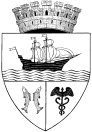 